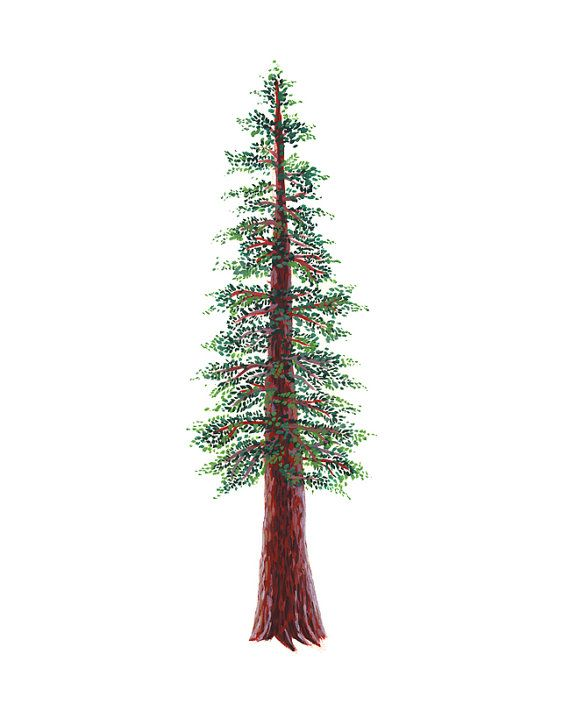 NBL ALL-LEAGUE BADMINTON, 2022 – 2023RedwoodPLAYERS OF THE YEARPLAYERS OF THE YEARPLAYERS OF THE YEARPLAYERS OF THE YEARFirst NameLast NameGradeSchoolDiego Rodriguez10HealdsburgSabrinaHall12AnalyBOYS SINGLESBOYS SINGLESBOYS SINGLESBOYS SINGLESFirst NameLast NameGradeSchoolDiegoRodriguez 10HealdsburgJaylin Dyleski 11AnalyJulian Kolodziejczyk11AnalyJuanRios12Roseland University PrepGIRLS SINGLESGIRLS SINGLESGIRLS SINGLESGIRLS SINGLESFirst NameLast NameGradeSchoolSabrinaHall12AnalyBellaGee9AnalyCitlalyRosillo12HealdsburgBlancaPulido11Elsie AllenBOYS DOUBLESBOYS DOUBLESBOYS DOUBLESBOYS DOUBLESNamesNamesNamesSchoolJuanes Rios (12) and Francisco De La Luz (12)	Juanes Rios (12) and Francisco De La Luz (12)	Juanes Rios (12) and Francisco De La Luz (12)	Roseland University PrepAndy Duran (10) and David Negrete (11)Andy Duran (10) and David Negrete (11)Andy Duran (10) and David Negrete (11)HealdsburgGIRLS DOUBLESGIRLS DOUBLESGIRLS DOUBLESGIRLS DOUBLESNamesNamesNamesSchoolJade Glentzer (12) and Uma Anandakuttan (10)Jade Glentzer (12) and Uma Anandakuttan (10)Jade Glentzer (12) and Uma Anandakuttan (10)AnalyHawaii Thao (9) and Amanpreet Kaur (11)Hawaii Thao (9) and Amanpreet Kaur (11)Hawaii Thao (9) and Amanpreet Kaur (11)Elsie AllenMIXED DOUBLESMIXED DOUBLESNamesSchoolJulian Kolodziejczyk (11) and Sabrina Hall (12)AnalyEdsel Valdez (12) and Citlaly Rosillo (12)HealdsburgDiego Rodriguez (10) and Kathleen Casero (9)HealdsburgSECOND TEAMSECOND TEAMSECOND TEAMSECOND TEAMFirst NameLast NameGradeSchoolTrinitiDominguez12Roseland University Prep